                 EMERGENCY ACTIONS FOR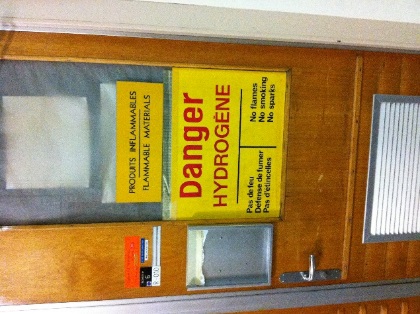                              ROOM 6/R-010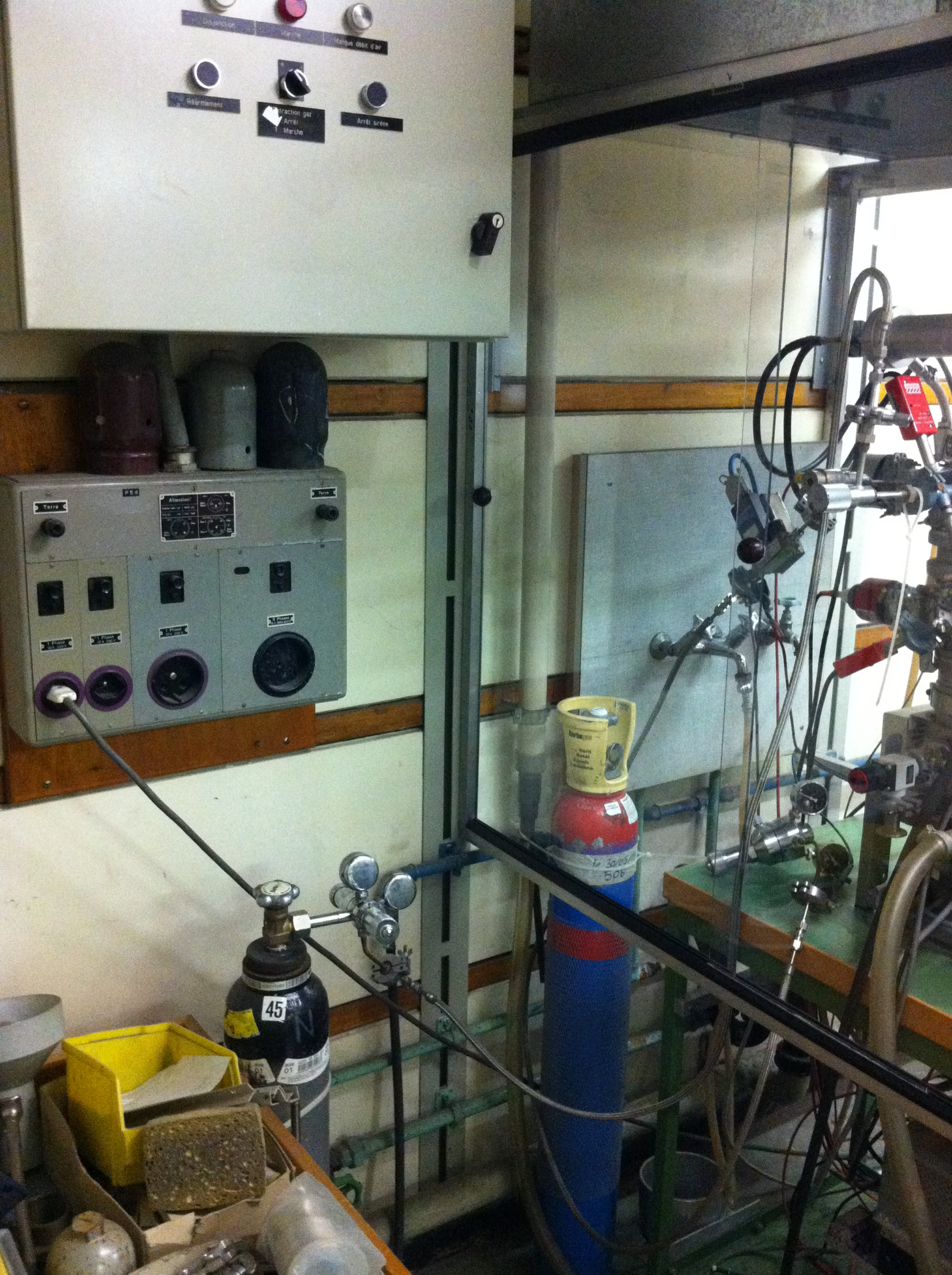 